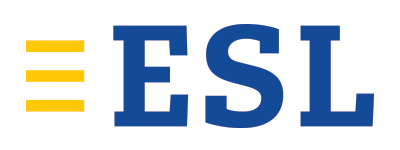 BewerbungsbogenBitte schicke diesen Bewerbungsbogen bis zum 22.11.2017 ausschließlich per Email an: average@european-funding-guide.euAnrede: 		O Herr 			O FrauVorname:Name:E-Mail-Adresse:  Geburtsdatum:Nationalität: Telefon:(geplantes) Studienfach:Name Deiner Hochschule/ Schule:Aktuelles Semester/ Schuljahr:Zu Deiner Bewerbung gehört (A) ein kurzes Video ODER (B) ein kurzer Text, in dem Du Deine Person vorstellst und uns erklärst, warum Du den Durchschnitt repräsentierst.(A) Kurztext (max. 1.000 Zeichen, inklusive Leerzeichen):(B) Link Bewerbungsvideo (max. 1 Minute, direkt kopierbar):Ich erkläre mich damit einverstanden, dass meine Bewerbungsdaten einschließlich meines Videos/Textes im EDV-System verarbeitet und gespeichert werden und dass mich ESL und European Funding Guide künftig bezüglich des Stipendiums und weiteren Angeboten kontaktieren können - per Email und per Telefon. Deine Daten werden dabei nicht an Dritte weitergegeben.Bitte beachte, dass ohne die erforderlichen Unterschriften die Bewerbung nicht bearbeitet werden kann. Ort:Datum: Unterschrift des Bewerbers: 